В соответствии с утверждённым планом Молодёжным Советом организован и проведен  02 марта 2017 года зональный семинар молодых педагогов Западного округа Республики Тыва.В семинаре приняло участие около 90 молодых активных членов Профсоюза, представляющие  одну городскую и четыре районных профсоюзных организаций , среди них были:   г. Ак-Довурак, Бай-Тайгинский, Дзун-Хемчикский, Овюрский, Барум-Хемчикский районы.Семинар открыла Баклагина М.А., которая обозначила цели и задачи семинара, определила особенности встречи и пояснила роль молодежного движения в Профсоюзе.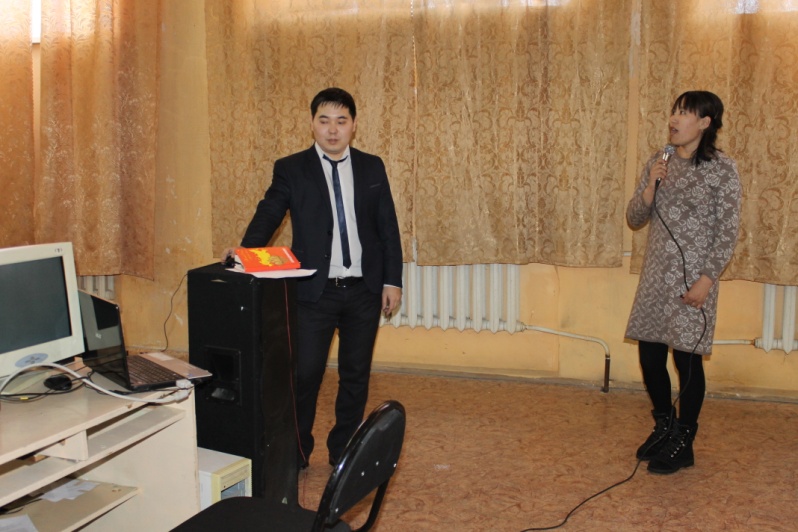 Председатель Молодежного Совета РТ Салчак Комбу выступил с презентацией. В презентации были раскрыты основные направления Общероссийского Профсоюза образования и республиканской организации Профсоюза по работе с молодежью.  Были подведены итоги работы за 2016 год, что удалось реализовать, а какие проблемные вопросы необходимо будет решать в текущем году. 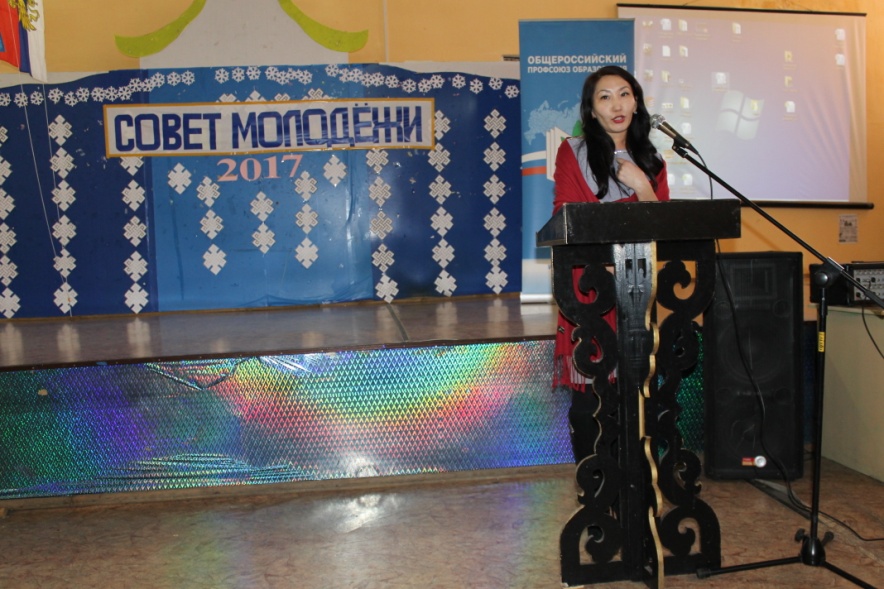 Щенне Ондар (член МС Дзун-Хемчикского района) и Чодураа Онан (председатель МС Улуг-Хемского района) рассказали коллегам о первых шагах открытия Молодежного Совета, поделились опытом работы и яркими впечатлениями  об участии во Всероссийской педагогической школе ( ВПШ), которая проходила в Хакасии и Санкт-Петербурге. Перед молодыми педагогами выступила председатель Ак-Довуракской городской организации Профсоюза Чейнеш Монгуш. Она также поделилась опытом работы по созданию Молодежного Совета, о значимости Молодежного Совета. 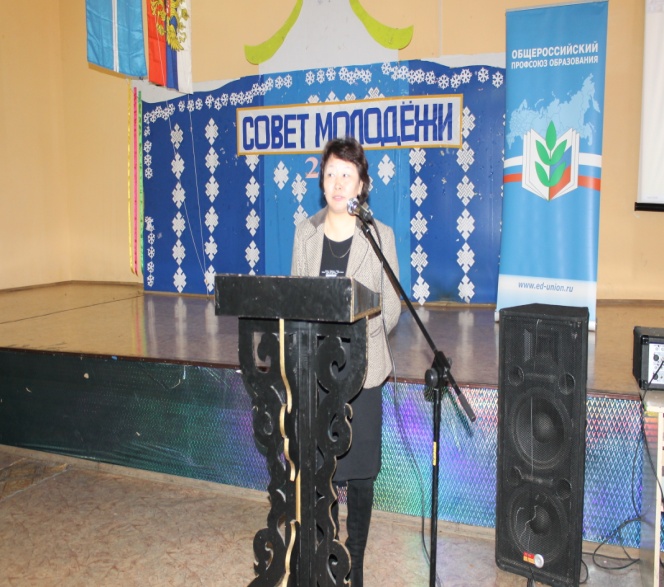 Была запущена анкета « Как живешь молодой педагог!» с целью изучения и обобщения социально-экономического положения молодых педагогов Республики Тыва и использование информации в конструктивной работе с органами законодательной и исполнительной властями на различных уровнях.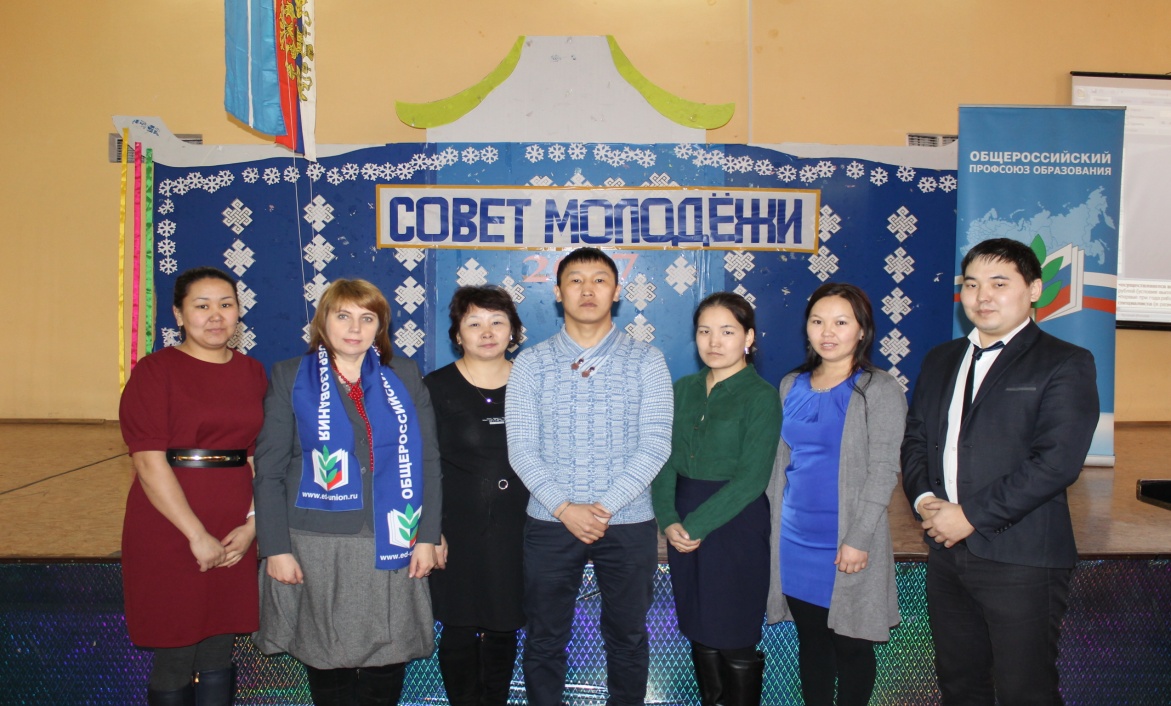 Молодые педагоги городской профсоюзной организации  г. Ак-Довурака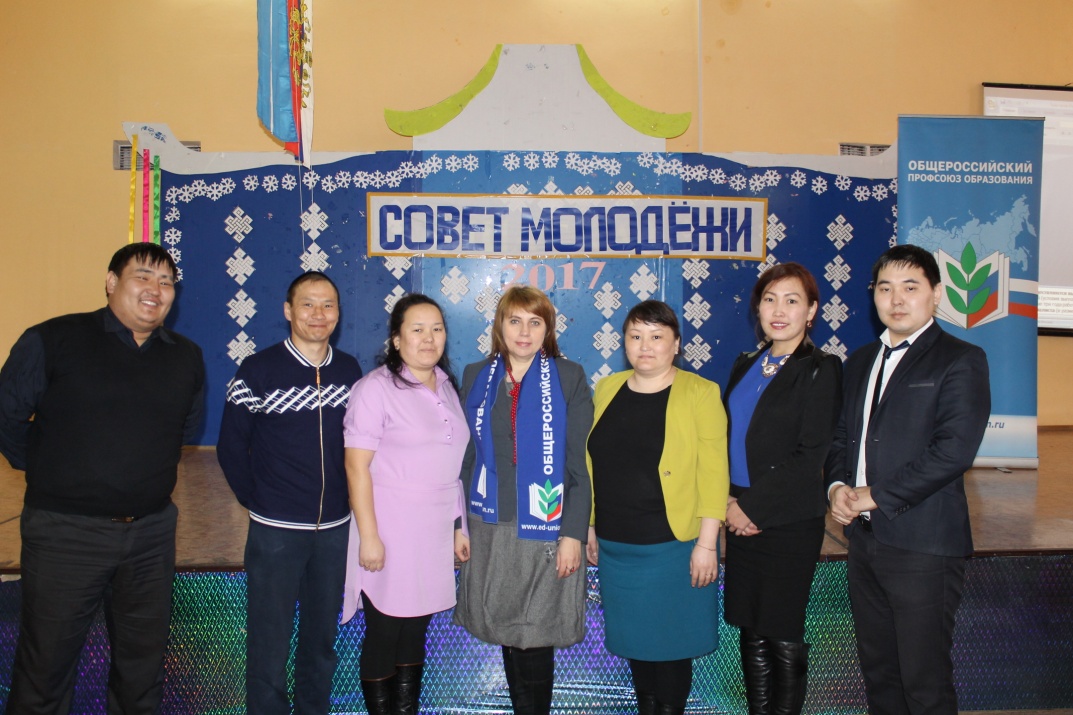 Молодые педагоги Овюрской районной профсоюзной организации  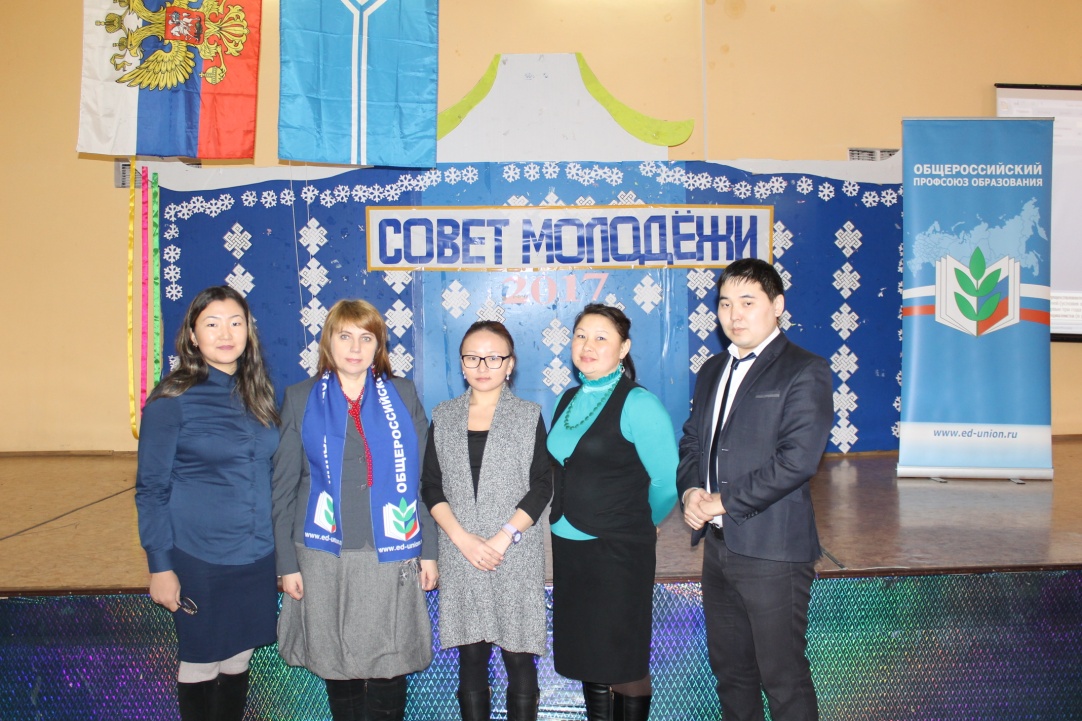 Молодые педагоги Барум-Хемчикской  районной профсоюзной организации  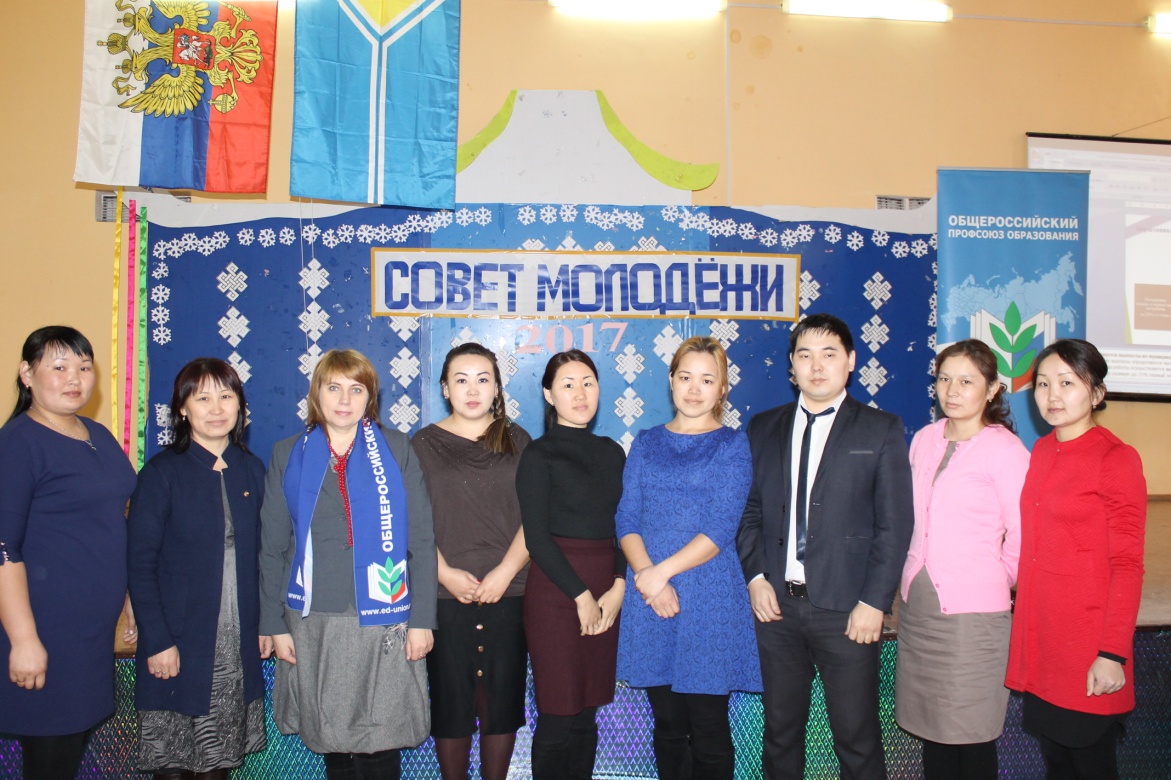 Молодые педагоги Бай-Тайгинской  районной профсоюзной организации  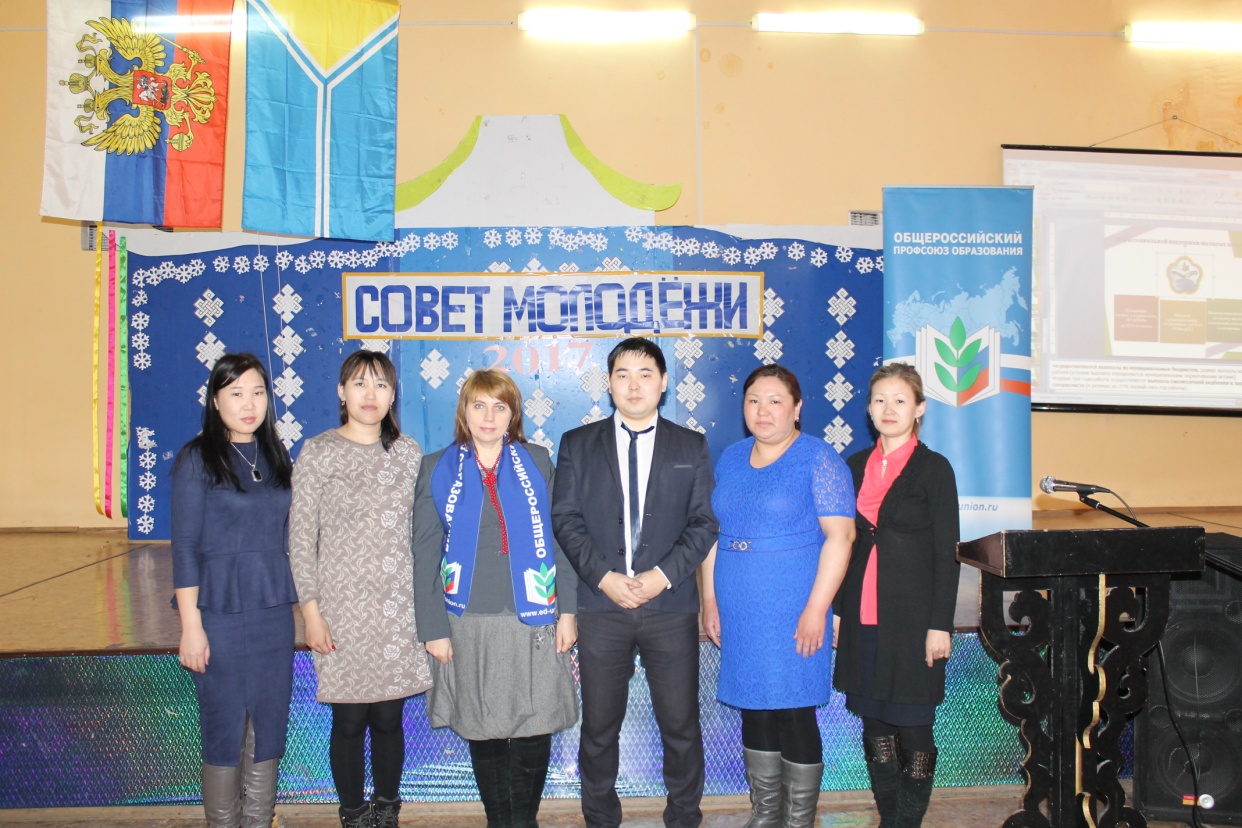 Молодые педагоги Дзун-Хемчикской районной профсоюзной организации  